					      Утвърдил: Васка СтояноваСпециалност „ЕЛЕКТРОННА ТЪРГОВИЯ“I-ви курс,  2-ри семестър,  уч. 2018/2019 год.(1-ва седмица)(2-ра седмица)(3-та седмица)(4-та седмица)Начало: 18.03. – 10.04.2019 г.				 Изпити: 15.04. – 25.04.2019 г.Приложна статистика – 15 ч. – проф. дтн Чавдар ДамяновКомпютърна графика и дизайн – 16 ч. – гл.ас. д-р Стоянка МаджароваИнтернет и уеб технологии– 36 ч. – доц. д-р Атанаска БосаковаТрудово правно законодателство – 8 ч. – Алекс ЧеканскаЗдравословни и безопасни условия на труд (ЗБУТ) – 8 ч. - Иванка ВласеваЧуждоезикова комуникация (англ. език) – 25 ч. - М. ДелчеваПроизводствена практика – 12 ч. - гл.ас. д-р Стоянка МаджароваУчебните часове са 45 минути и 15 минути почивка (междучасие).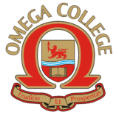 „ЧАСТЕН ПРОФЕСИОНАЛЕН КОЛЕЖ ОМЕГА“ ЕООДПловдив 4023, ул. „Вълко Шопов“ 14тел. 032/944544 GSM: 0882 933 561безплатен  национален телефон: 0800 900 11e-mail: omegacollegebg@gmail.comwww.collegeomega.comДатаДенЧасПредметПреподавателЗала18.03.2019понеделник09.00-12.4013.30 – 17.30Английски езикТруд. правно закон.М. ДелчеваАл. ЧеканскаАулаАула19.03.2019вторник09.00-12.40Английски езикМ. ДелчеваИв. ВласеваАулаАула20.03.2019сряда09.00-12.4013.30 – 16.30Интернет и уеб технол.Интернет и уеб технол.доц. д-р Ат. Босакова доц. д-р Ат. БосаковаЗала 3Зала 321.03.2019четвъртък09.00-12.4013.30-16.30Произв. практика Приложна статистикагл.ас. Ст. Маджарова проф. Ч. ДамяновЗала 3Зала 422.03.2019петък09.00-12.4013.30-16.30Интернет и уеб технол.Интернет и уеб технол.доц. д-р Ат. Босакова доц. д-р Ат. БосаковаЗала 3Зала 3ДатаДенЧасПредметПреподавателЗала25.03.2019понеделник09.00-12.4013.30 – 17.30Английски езикТруд. правно закон.М. ДелчеваАл. ЧеканскаАулаАула26.03.2019вторник13.30 – 17.30                                                       ЗБУТИв. ВласеваАула27.03.2019сряда13.00 – 17.00Интернет и уеб технол.                                                   доц. д-р Ат. БосаковаЗала 328.03.2019четвъртък09.00-12.4013.30-16.30Произв. практика Комп.графика и дизайнПриложна статистикагл.ас. Ст. Маджарова проф. Ч. ДамяновЗала 4Зала 429.03.2019петък09.00-12.4013.30-16.30Интернет и уеб технол.Интернет и уеб технол.доц. д-р Ат. Босакова доц. д-р Ат. БосаковаЗала 3Зала 3ДатаДенЧасПредметПреподавателЗала01.04.2019понеделник09.00-12.4013.30-16.30Английски езикКомп. графика и дизайнМ. Делчевагл.ас. Ст. МаджароваАулаЗала 302.04.2019вторник----------------   ----------------------------                                                  ---------------------                                                                            --------------03.04.2019сряда09.00-12.0013.00-17.00Английски езикИнтернет и уеб технол.М. Делчевадоц. д-р Ат. БосаковаАула Зала 304.04.2019четвъртък09.00-12.4013.30-16.30Произв. практика Комп.графика  и дизайнПриложна статистикагл.ас. Ст. Маджарова проф. Ч. ДамяновЗала 4Зала 405.04.2019петък09.00-12.4013.30-16.30Интернет и уеб технол. Интернет и уеб технол.доц. д-р Ат. Босакова доц. д-р Ат. БосаковаЗала 3Зала 3ДатаДенЧасПредметПреподавателЗала08.04.2019понеделник09.00-11.0011.00-12.00Английски езикПредприемачество и възможности за развитие на младите хора в БългарияМ. Делчевапроф.КонаревАула                        Аула09.04.2019вторник-----------------------------------------------------------10.04.2019сряда09.00-12.0013.00-16.00Английски езикПриложна статистикаМ. Делчевапроф. Ч. ДамяновАулаЗала 311.04.2019четвъртък09.00-12.4013.30-16.30                                                                Комп.графика  и дизайн                                                       гл.ас. Ст. Маджарова                         Зала 312.04.2019петък13.30-17.30ЗБУТИванка ВласеваАула